Bibliothèque de Lagarde-Marc-la-TourSamedi 4 mai 202414hFranck Bouysse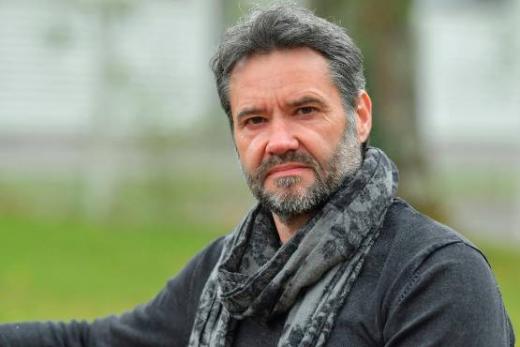 Photo Babelio.comAuteur de :                                    et d’autres …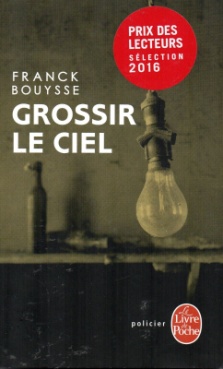 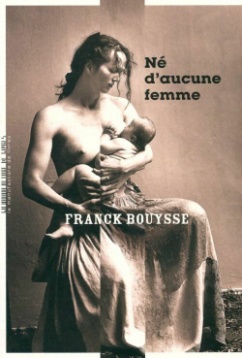 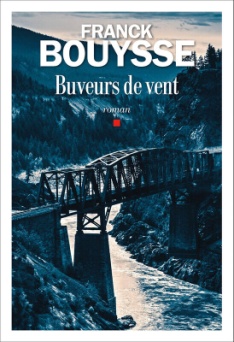 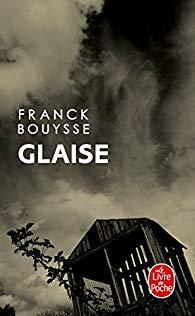 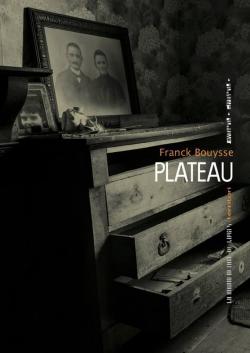 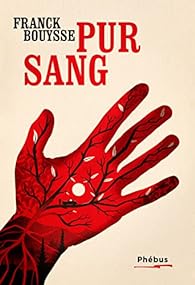 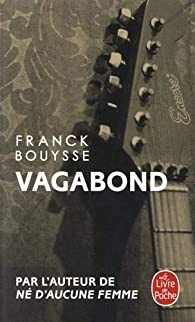 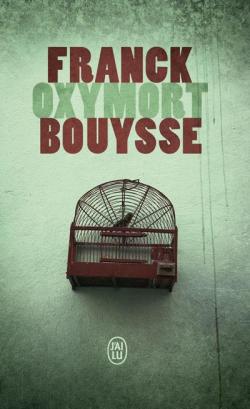 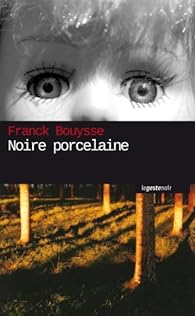 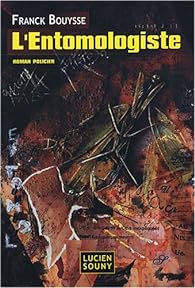 Tous ces ouvrages seront disponibles sur place et proposés à la vente par la librairie Trarieux de Tulle.